３　ほけん　「２．1ののしかた」　　　　　　　　　　　　　　　　　　　　　　　３　　　　　　　　　　　　　　　　　　　～ここでぶこと～　のためには、どんなのしかたがよいでしょうか。ののしかたをて、がついたことをきましょう。たくみさん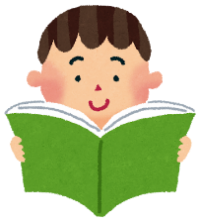 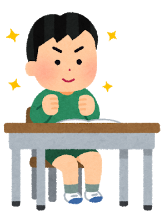 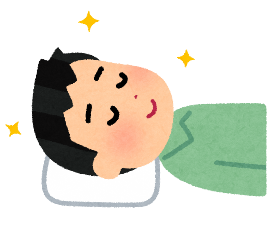 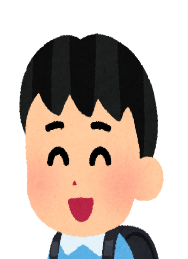 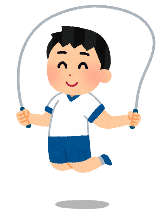 あやかさん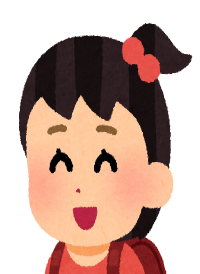 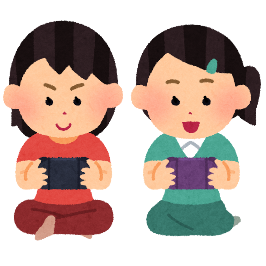 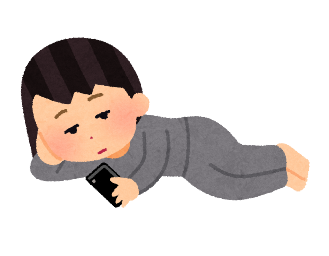 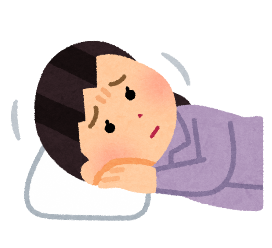 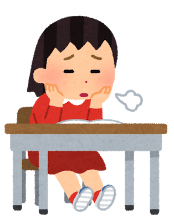 　きそくしいをつづけることによって、にったのリズムをつくることができます。をけんこうにすごすためには、や、・すいみんなどを、ののリズムにわせてとることがです。あやかさんのなやみをいて、あなただったらどんなをかけますか。ののあやかさんののしかたをて、えましょう。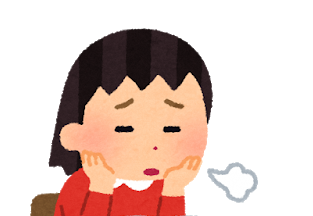 